XX项目XXXX系统测试报告文件编号：YR-XX文档-001版本号：v1.0.0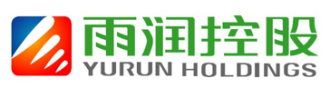 雨润控股集团有限公司年  月  日文档信息及历史版本填写说明：系统测试报告模板创建人：周雄版    本：  描述修改生效后的版本号。以后每修改一次n相应增加1，例如V1.1作    者：  填写文档的创建者或（授权）修改人日    期：  填写编写本文档的编写或修订日期描    述：  填写修改原因和最近的修改章节摘要，尽量填写详细审 核 人：  填写文档此版本的审核人状    态：  描述本文档是正式文件还是草稿文件目录1. 文档说明	31.1 编制说明	31.2 适用对象	31.3 术语定义	31.4 起草单位	41.5 参考资料	42. 项目综述	42.1 项目背景	42.2 测试对象	42.3 测试目的	43. 测试任务描述	53.1 测试环境	53.1.1 测试环境组网图	53.1.2 软硬件配置	53.1.3 测试工具	53.2 测试执行统计	53.2.1 测试执行时间	53.2.2 测试人力投入	54. 测试内容和结果	64.1 功能测试	64.1.1 测试内容	64.1.2 测试结果	64.2 性能测试	64.2.1 测试数据规模	64.2.2 测试内容	64.2.3 测试结果	74.3 系统稳定性测试	74.3.1 测试内容	74.3.2 测试结果	74.4 XXXX测试	74.4.1 测试内容	74.4.2 测试结果	75. 问题统计及分析	75.1 问题按模块统计表	75.2 问题详情	85.3 遗留问题分析	86. 测试结论	8文档说明编制说明本文档是雨润控股集团信息中心的<XX项目名称>系统测试报告，是对XX项目的系统进行全面测试结果交付，该测试报告有助于实现以下目标：确定应测试的软件构件；列出XX项目的测试需求；列出XX项目可采用的测试策略，并对这些策略加以说明；确定所需资源，并对测试的工作量进行评估；列出XX项目通过测试后可交付的所有模块。（上线达标情况）适用对象本文档是<XX项目名称>的系统测试报告，作为XX项目交付的重要组成部分，适用本文档各方包括但不限于：雨润控股集团信息中心：产品组、UI组、开发组、测试组（以及集团报备）；项目需求单位和具体业务对接人；本系统测试计划适用于雨润控股集团有限公司XX项目组的所有成员，以及需求单位的相关人员，具体包括：需求单位系统相关人员：XX项目的使用人员XX项目的技术人员（可忽略）XX项目贯穿始终的业务对接人员项目承建单位相关人员：XX项目的产品经理（项目总召集人员）XX项目的需求分析人员XX项目的系统架构师（能力允许可具备）XX项目的研发人员XX项目的UI设计人员XX项目的测试人员XX项目的运维实施人员术语定义起草单位雨润控股集团有限公司参考资料《XX项目需求说明书》（功能需求）《XX项目需求说明书》（性能需求）《XX项目接口文档》（必须详细）项目时间轴文档（用于把握测试时间）项目综述项目背景<简要描述项目背景>测试对象<描述XX系统在XX项目中的定位，所属单位及其所使用的范围>测试目的本测试旨在对XX系统进行功能以及性能、兼容性、UI、易用性等非功能需求进行全方位测试，评估XX系统的功能及非功能需求是否满足设计要求及各方面的技术指标。通过测试结果分析，确认软件版本是否测试通过，达到发布标准。测试任务描述测试环境测试环境组网图测试环境的网络拓扑图，同测试计划软硬件配置描述测试环境的软硬件配置，同测试计划本测试的软硬件配置如下：测试工具描述测试使用的工具，同测试计划测试执行统计测试执行时间X年X月X日至X年X月X日测试人力投入测试内容和结果功能测试测试内容描述功能测试内容，可以附件的形式列出功能测试清单，也可以直接列表，表格形式可自拟，参考表格如下。本测试覆盖的主要功能见如下功能测试清单：测试结果描述功能测试结果，可语言描述，也可以列表形式描述。例如：性能测试测试数据规模描述测试环境的模拟数据规模测试内容描述性能测试的环境和具体内容。XX系统在XX数据量，XX用户量并发情况下，对基本操作的性能进行测试，具体的性能测试功能点清单如下：测试结果描述性能测试结果系统稳定性测试测试内容描述系统在压力环境下，能否在7*24小时下稳定运行。XX系统在XX数据量下，在XX环境下7*24小时下运行，测试XX系统软件、服务器、数据库、客户端、XX是否正常运行。测试结果描述稳定性测试结果XXXX测试测试内容测试结果问题统计及分析问题按模块统计表XX系统XX版本问题统计列表如下：遗留问题说明：A－严重问题：导致产品无法正常运行或需要优先处理的任务）。B－重要问题：系统崩溃、丢失数据或内存溢出等严重错误。C－一般问题：一般性错误，以及程序功能出现错误，但可通过其他手段解决。D－轻微问题：不影响程序运行的错误，如拼写错误等。问题详情<如遗留问题较多，表中可列出重大问题的详细情况，全部遗留问题可在excel表格中，以附件形式记录>XX系统XX版本问题详情如下：遗留问题分析遗留问题分析需要说明问题未解决原因，说明遗留问题对软件的影响，及处理方法。测试结论从功能、性能、稳定性、XXXX等各方面描述测试的结果，并给出整体测试结论。XX系统XX版本测试通过/不通过文档信息文档信息项目名称XX项目项目编号YR-XX项目-001产品名称产品编号YR-XX系统-001文档名称版本信息版本信息版本信息版本信息版本信息版本信息版本新建/修订人日期描述审核人状态1.0版本创建人2020-6-1版本描述审核人姓名正式文件（或草稿文件）缩写，术语解释功能测试对产品的功能模块进行测试，根据功能测试用例逐项测试，进而验证是否达到用例的预期结果 黑盒测试把测试对象看作一个黑盒子，利用黑盒测试法进行测试时，只需要考虑软件的功能，不需考虑软件的内部结构和处理过程白盒测试白盒测试也称结构测试或逻辑驱动测试，按照程序内部的结构程序，通过测试来检测产品内部动作是否按照需求规格说明书的规定正常进行性能测试接口测试易用性测试兼容性测试安全性测试分类硬件配置软件配置网络配置备注应用服务器DELL服务器数据库服务器DELL服务器客户端PC客户端浏览器岗位名称人员名称消耗工时总工时功能测试数据来自：禅道性能测试自动化测试功能模块子功能功能点是否有遗留问题遗留问题单号A类问题B类问题C类问题D类问题测试通过标准功能测试结论性能测试项性能指标名称性能指标描述指标（s）当前值(s)普通操作查询响应从点击查询到查询结果显示的时间<5s创建从点击保存到保存后界面刷新<2s删除从点击确定到界面刷新<1s模块A-严重问题B-重要问题C-一般问题D-轻微问题备注XX模块0001问题单号问题详情问题等级所属模块备注